ГАЗИМУРО-ЗАВОДСКАЯ РАЙОННАЯ ТЕРРИТОРИАЛЬНАЯ ИЗБИРАТЕЛЬНАЯ КОМИССИЯ ПОСТАНОВЛЕНИЕРассмотрев документы, представленные 20 июля 2022 года в Газимуро-Заводскую районную территориальную избирательную комиссию для регистрации уполномоченного представителя по финансовым вопросам Газимуро-Заводского местного отделения Забайкальского регионального отделения Всероссийской политической партии «Единая Россия» Клёнина Алексея Николаевича, в соответствии с пунктом 10 статьи 24, пунктом 3 статьи 58 Федерального закона от 12 июня 2002 года № 67-ФЗ «Об основных гарантиях избирательных прав и права на участие в референдуме граждан Российской Федерации», в соответствии с Законом Забайкальского края «О муниципальных выборах в Забайкальском крае», Газимуро-Заводская районная территориальная избирательная комиссия постановляет:Зарегистрировать Клёнина Алексея Николаевича уполномоченным представителем по финансовым вопросам Газимуро-Заводского местного отделения Забайкальского регионального отделения Всероссийской политической партии «Единая Россия» на выборах депутатов Совета муниципального района «Газимуро-Заводский район» седьмого созыва по общемуниципальному избирательному округу.2. Выдать Клёнину Алексею Николевичу, зарегистрированному уполномоченному представителю по финансовым вопросам Газимуро-Заводского местного отделения Забайкальского регионального отделения Всероссийской политической партии «Единая Россия» на выборах депутатов Совета муниципального района «Газимуро-Заводский район» седьмого созыва по общемуниципальному избирательному округу, удостоверение установленного образца.3. Копию настоящего постановления выдать уполномоченному представителю Газимуро-Заводского местного отделения Забайкальского регионального отделения Всероссийской политической партии «Единая Россия». 4. Разместить постановление на официальном сайте муниципального района «Газимуро-Заводский район» в разделе «Газимуро-Заводская районная территориальная  избирательная комиссия» в информационно-телекоммуникационной сети «Интернет».5. Контроль за исполнением настоящего постановления возложить на председателя комиссии К.М. Воложанинову.20 июля 2022 года                              № 67село Газимурский ЗаводО регистрации уполномоченного представителя по финансовым вопросам Газимуро-Заводского местного отделения Забайкальского регионального отделения Всероссийской политической партии «Единая Россия» на выборах депутатов Совета муниципального района «Газимуро-Заводский район» седьмого созыва по общемуниципальному избирательному округуПредседательизбирательной комиссииК.М. ВоложаниноваСекретарьизбирательной комиссииЛ.В. Колегова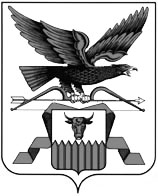 